الطاقة الحرارية – الانتقال الحراري        Energie thermique – Transfert thermiqueI- الانتقـــال الحــــــراري1- تعــريــف عنــد تمــاس جسميــن، درجتـا حـرارتهمــا مختلفتــان، تنخفـض درجـة حـرارة الجسـم الساخـن بينمـا تـرتفـع درجـة حـرارة الجسـم البـارد. نقـول أنـه حـدث انتقـال للطـاقـة بالحـرارة بيـن هـذيتـن الجسمـيـن نسميــه الانتقــــال الحـراري.2-  سبــــل الانتقـــــال الحـراري :3- مفـاعيـــــل الانتقـــــال الحــراري تسخيــن مـاء مقطـر يؤدي إلـى ارتفـاع درجـة حـرارتـه تدـريجيـا إلـى أن تصـل القيمـة 100°C حيـث تستقـر ويبدأ المـاء فـي التبخــر.- يمكن للانتقـال الحراري أن يـرفـع درجة حرارة جسم أو يحدث تغييـرا فـي الحالـة كوكب الفيزياءــة لجســم خـالـص.II- الانتقــال الحـراري والطـاقـــة الحـــــراريــة :1- الطـاقـة الحـراريــة (كميـة الحـرارة) أثنـاء الانتقــال الحـراري يتـم انتقــال الطـاقـة بالحـرارة بيـن جسميـن وتسمـى هـذه الطـاقـة بالطـاقـة الحرارية أو تجاوزا بكميـة الحرارة. نرمز لها بالحرف Q ونعبر عنهـا بالعلاقة  Q=m.c.(f-i)  ووحدتها في النظام العالمـي لوحـدات هـي الجـول (J).2- الحــرارة الكتـليـــة والسعـــة الحـراريـة   ‌3- التـــــوازن الحـراري إذا كـان الانتقــال الحـراري يحـدث دون تسـربــات حـراريـة (وسط كظيم ) ، بيـن جسمـيــن مختلفيـن، يفقـد الجسـم الساخـن كميـة حـرارة تسـاوي كميـة الـحرارة التـي يكتسبهـا الجسـم البارد. وإذا استمـر انتقـال الحراري بيـن الجسمـين مـدة كافيـة تتسـاوى فيهـا درجتـا حـرارتيهمـا، نقـــول إنهمــا فـي تـوازن حـراري.4- الانتقال الحراري مع تغير الحالة الفيزيائية:III- الطـاقـة الداخليــة والانتقــال الطــاقـي :يعتبـر الشغــل والحـرارة والإشعــاع أشكــالا لانتقـال الطــاقــة، وتتعلــق الطـاقــة الداخليـة لمجمـوعــة بالتبـادلات التـي تحـدث بيـن هـذه المجمـوعــة والوســط الخـارجــي.- إذا كـان التبـادل الطـاقــي بيـن المجمـوعــة والوسـط الخـارجـي يتـم بالشغــل فقـط، فــإن تغيــر الطـاقــة الـداخليـة لمجمــوعــة هــو :  حيـث W هـي الطـاقـة المتبـادلـة بالشغـل.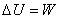 -   إذا كـان التبـادل الطـاقــي بيـن المجمـوعــة والوسـط الخـارجـي يتـم بالحـرارة فقــط، فــإن تغيــر الطـاقــة الـداخليـة لمجمــوعــة هــو :  حيـث Q هـي الطـاقـة المتبـادلـة بالحـــرارة.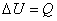 -  إذا كـان التبـادل الطـاقــي بيـن المجمـوعــة والوسـط الخـارجـي يتـم بالشغـل وبالحـرارة وبالإشعــاع فـي آن واحــد، فــإن تغيــر الطـاقــة الـداخليـة لمجمــوعــة هــو :  حيـث W هـي الطـاقـة المتبـادلـة بالشغـل و Qt هـي الطـاقـة المتبـادلـة بالحـــرارة وبالإشعــاع.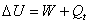 نــص المـبــدأ الأول للتـرمـودينـاميـــك :يسـاوي تغيـر الطـاقـة الداخلية لمجمـوعـة، أثنـاء تحـول مـا، مجمـوع الطـاقـات المتبـادلـة مـع الوسـط الخـارجـي.  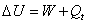 انتهى